CENTRUM OBSŁUGI DOMÓW DLA DZIECI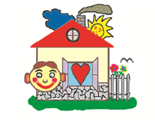 ul. Ogrodowa 8D84-351 Nowa Wieś Lęborskatel. 530 114 778 , fax 59 86 33 012www.codd.lebork.pl ; e-mail: kontakt@codd.lebork.pl	Konto: Zjednoczony Bank Spółdzielczy Oddział w Lęborku                                         nr 20 9324  0008 0005 2894  2000 0010		                     				 Nowa Wieś Lęborska, 27.02. 2024r.PROTOKÓŁ ZAMÓWIENIA PUBLICZNEGOponiżej kwoty 130.000,00Opis przedmiotu zamówienia:Przedmiotem zamówienia jest organizacja  autokarowej wycieczki  do Legolandu 
w Danii dla 26 osób (małoletnich  i opiekunów oraz osób pełnoletnich) Zamówienie obejmuje :Organizację autokarowej wycieczki  do Legolandu w Danii  dla 18 małoletnich ( w tym  6 z orzeczeniem o niepełnosprawności),  2 pełnoletnich uczniów przy czym jeden  posiada zniżkę uczniowską i orzeczenie o niepełnosprawności  oraz  5 opiekunów.Zapytanie ofertowe zostało upublicznione na stronie internetowej bip.codd.lebork.pl w dniu 19.02.2024r. Otwarcia ofert dokonano w dniu 27.02.2024r.  w obecności :A. Lawrenc-Caruk L. DulińskaUzyskano następujące oferty na realizację zamówieniaW wyniku analizy ofert przedmiotowe zamówienia udzielone zostanie : Biuro Podróży i Turystyki  EURO-RELAX  za cenę 1 299,00 złUzasadnienie wyboru: wymieniona oferta spełnia warunki udziału w postępowaniu, posiada najniższą cenę Postępowanie prowadził : Teresa Kobos27.02.2024r. Teresa Kobos……………………………..(data, podpis)Zatwierdzenie protokołu:Nowa Wieś Lęborska 27.02.2024r. 							Brygida Polaszek						………………………………………………………							(podpis dyrektora CODD )LPNazwa oraz adres wykonawcyData wpływu ofertyInformacja 
o spełnieniuwarunków udziału
 w postępowaniuOferowana cena w zł w przeliczeniu na 1 osobęUwagi/braki1.Karolina Blitek K& F Os. Tysiąclecia 19/21 31-607 Kraków21.02.2024r.tak1 962,00----------2.Magdalena Siśkiewicz New Challenge ul. Bonarka 19/6  30-415 Kraków23.02.2024r.tak1 742,00--------------3.Bukal Travel Mikołaj Bukal ul. Pawła Kubiny 6 41-710 Ruda Śląska26.02.2024r.tak1 590,00----------------4.SUN &MORE  SP. Z O.OUl. Madalińskiego 8 lok.21570-101 Szczecin26.02.2024r.tak1 450,00--------------------5Biuro Podróży i Turystyki  EURO-RELAXUl. Mickiewicza 5176-200 Słupsk26.02.2024r.tak1 299,00--------------